                                                                                                                                                           Only Fools & Pooches British Flyball Association Sanctioned Tournament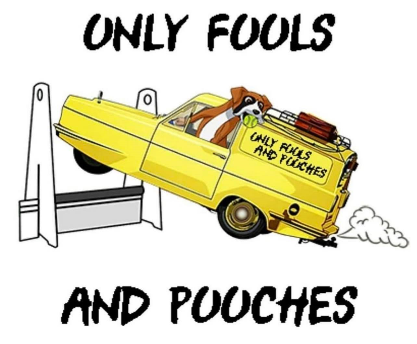 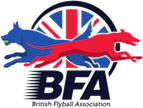   Limited Open Tournament(1 Foundation Div Available)(54 teams)Over two days - Saturday 14th & Sunday 15th May 2022(Closing Date – Friday 22nd April 2022)VenueBrookfield FarmSproston Green, Holmes ChapelCheshireCW4 7LN  Approx 200 yards afters Junction 18 M6 roundabout on A54 towards Middlewich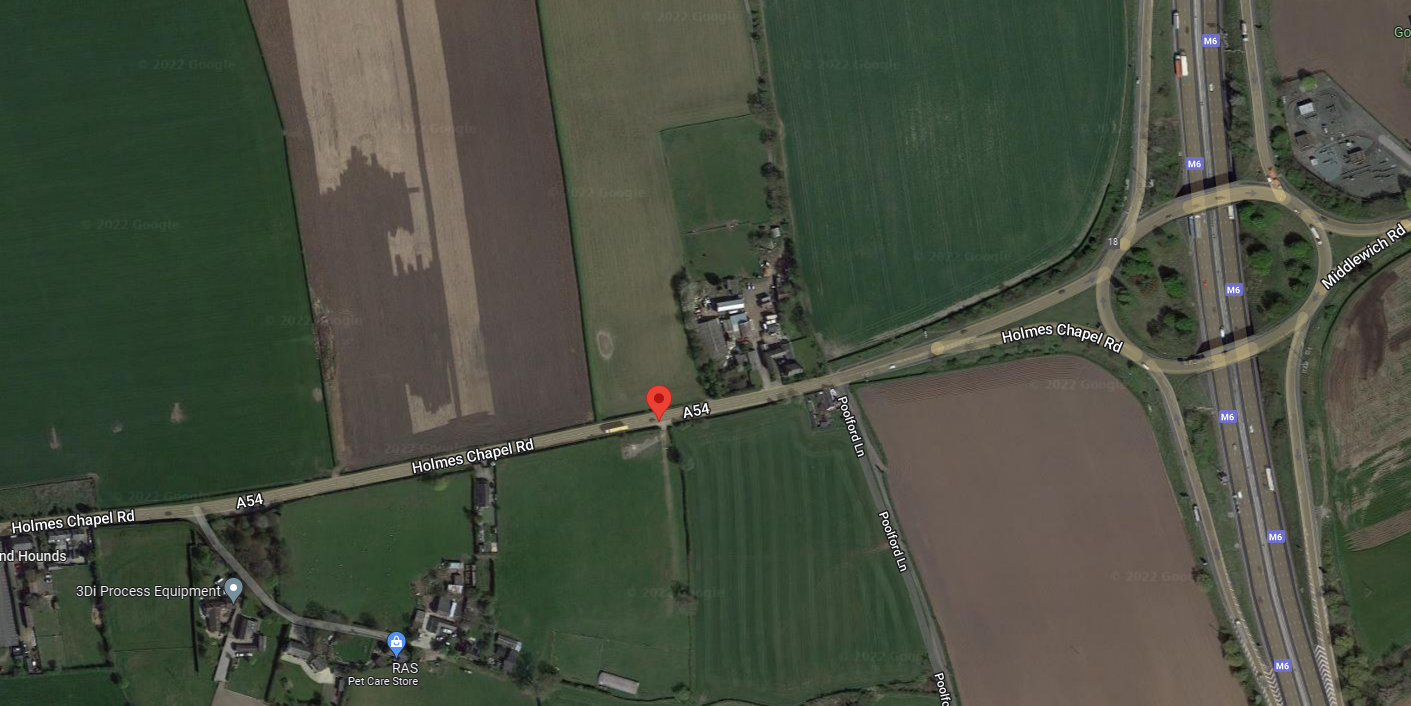 SHOW RULES AND REGULATIONS
1. The event organisers reserve the right to refuse entries and admission to any person not in good standing with the BFA.
2. It is the Team Captain’s responsibility to ensure that the team is available for its division and running order.
3. No person shall dispute the decisions of the Head Judge or Judges.
4. The organisers reserve the right to make any alterations they deem necessary in the event of unforeseen circumstances.
5. All dogs are entered in this event at their owners’ risk and whilst every care will be taken, the event organisers cannot accept responsibility for damage, injury or loss, however caused, to dogs, persons or property whilst at the event.
6. All owners/handlers must clean up after their dogs. Anyone failing to do so will be asked to leave the venue.
7. If circumstances make it necessary for the tournament to be cancelled, the organisers reserve the right to defray expenses incurred by deducting such expenses from entry fees received.
8. No person shall carry out punitive or harsh handling of a dog at the event.9. Bitches in season are not allowed near the show area. Mating of dogs is not allowed.10. A dog must be withdrawn from competition if it is:(a) Suffering from infectious/contagious diseases and, in the case of kennel cough, it has not been free of symptoms for a minimum of 21 days.(b) A danger to the safety of any person or animal.(c) Likely to cause suffering to the dog if it continues to compete.11. In the event of a 3-way tie, the winner will be decided on times. In a 2-way tie the winner is who beat whom.12. A two minute warm up period will apply.In order that we remain in good standing with our hosts ‘Brookfield Farm’ please be aware of the following; 13. All competitors and visitors are requested to practise good ‘housekeeping’ on the grounds to keep these areas free of litter and fouling.14. There will be a sign posted area for dog walking. Dogs must be kept on lead until they reach the area. Leads must be used when in the camping areas and in the vicinity of the rings. 15. There is a strict 5mph on site.16.  As the farm boarders private property, please give consideration to neighbouring properties.ONLY FOOLS & POOCHES ENTRY FORMWE WOULD PREFER YOU TO USE GOOGLE FORMS - HERE IS THE LINKhttps://forms.gle/nhSoStE5WS5vVfys6Entry Form for BFA Sanctioned Limited Open Tournament(Limited to 54 Open Teams and 1 Foundation Division)Brookfield Farm, Sproston Green, Holmes Chapel, Cheshire, CW4 7LN  Saturday 14th & Sunday 15th May 2022(Closing Date – Friday 22nd April 2022)Entry Fee £45 per Open Team & £30 per Foundation TeamDeclared times must be submitted by email at least 14 days before the tournament and must be at least half a second faster or slower than the teams seeded time. (BFA rule A1 4.3)
Team breakout time is ¼ of a second faster than declared time or ¼ of a second faster than the divisional breakout time (except Division 1) all as defined by BFA rule A3 11.TEAMSCAMPINGCamping Fee is £10 per night. No arrival before 12.00 on Fri. Departures by 12.00 Mon please.COST SUMMARYPayments by bank transfer may be made to the following account:-Payments by bank transfer may be made to the following account:-Bank 				– SantanderAccount Name 		– Only Fools & Pooches Sort Code 			– 09-01-29Account Number 	– 30574937ENTRIES WILL NOT BE ACCEPTED WITHOUT PAYMENTCLUB CAPTAIN DETAILSHEAD JUDGE/JUDGE/PROVISIONAL JUDGE/MEASURING OFFICIALIf you are able to provide any of the above please supply details …Please tick the box if you are able to provide a Ring Party  POSTAL ENTRIESPlease send your completed entry form to:-Jemma Dakin-Brown,27 Chesterfield Close,WinsfordCheshireCW7 2NSE-MAIL ENTRIESPlease send to ofpcomps@gmail.com and attach your completed entry form.FURTHER INFORMATIONPlease contact Paul Astbury:-Tel 0151 431 1607Mob 07877 199227E-mail ofpcomps@gmail.comOpen Team NameTeam BFA Number123456Foundation Team Name123NUMBER OF UNITSFRIDAY NIGHTSATURDAY NIGHTSUNDAY NIGHTITEMNUMBER COST OPEN TEAMS X £45STARTER TEAMS X £30CAMPING NIGHTS X £10TOTAL FEE DUENameAddressTel. NumberEmailNameQualification(s)BFA Number